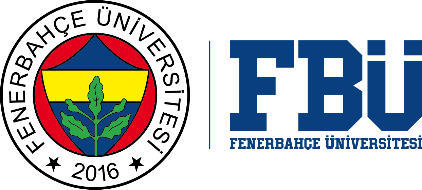 FENERBAHÇE ÜNİVERSİTESİ LİSANSÜSTÜ EĞİTİM ENSTİTÜSÜTEZ SAVUNMA SINAVI TARİHİ BELİRLEMEÖğrencininJüri ÜyeleriYedeklerAdı geçen öğrencinin tez savunma sınavı için belirtilen tarih, saat ve yerde hazır bulunacağımızı ve gerekli sınav evrakının hazırlanması için gereğine bilgilerinizi arz ederim.                Tez Danışmanı                Ad Soyad:                                                                         İmza:ÖNEMLİ NOT: Jüri, Enstitü Yönetim Kurulunun ilgili kararından itibaren iki ay içinde, üye tam sayısı ile toplanarak öğrenciyi savunma sınavına alır. Asil üyelerin katılamaması halinde, yedek üyelerin katılımı sağlanır.Adı SoyadıNumarasıBilim DalıTez Savunma TarihiTez Savunma SaatiTez Jürisinin Toplanma Yeri1.Danışman	:2.Üye	:3.Üye	:4.Üye 	:5.Üye                  :1.Üye	:2.Üye 	: